Blankett ARA 9a       Sivu 1/2På blanketten antecknas inte sekretessbelagda uppgifter om personen, till exempel hälsotillstånd och andra känsliga uppgifter. Den myndighet som övervakar valet av hyresgäster i den kommun där bostäderna är belägna har rätt att av samfunden få tillgång till alla handlingar som hänför sig till övervakningen. I fråga om sekretessbelagda uppgifter kan uppgifterna granskas på plats (förvaringsplatsen för bostadsansökningar och bilagor).Blankett ARA 9a       Sivu 2/2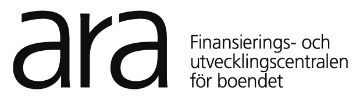 BESLUT OM VALET AV BOENDEBESLUT OM VALET AV BOENDEBESLUT OM VALET AV BOENDEFör tidenFör tidenFör tidenFörteckning över de beslut om valet av boende som fattats av bostads- och fastighetsbolag samt föreningar (exempel)Hyreshusägaren inlämnar sina beslut om valet av boende till kommunen (bostadsmyndigheterna) för övervakning enligt kommunens övervakningsbeslut eller separat på begäranFörteckning över de beslut om valet av boende som fattats av bostads- och fastighetsbolag samt föreningar (exempel)Hyreshusägaren inlämnar sina beslut om valet av boende till kommunen (bostadsmyndigheterna) för övervakning enligt kommunens övervakningsbeslut eller separat på begäranFörteckning över de beslut om valet av boende som fattats av bostads- och fastighetsbolag samt föreningar (exempel)Hyreshusägaren inlämnar sina beslut om valet av boende till kommunen (bostadsmyndigheterna) för övervakning enligt kommunens övervakningsbeslut eller separat på begäranFörteckning över de beslut om valet av boende som fattats av bostads- och fastighetsbolag samt föreningar (exempel)Hyreshusägaren inlämnar sina beslut om valet av boende till kommunen (bostadsmyndigheterna) för övervakning enligt kommunens övervakningsbeslut eller separat på begäranFörteckning över de beslut om valet av boende som fattats av bostads- och fastighetsbolag samt föreningar (exempel)Hyreshusägaren inlämnar sina beslut om valet av boende till kommunen (bostadsmyndigheterna) för övervakning enligt kommunens övervakningsbeslut eller separat på begäranFörteckning över de beslut om valet av boende som fattats av bostads- och fastighetsbolag samt föreningar (exempel)Hyreshusägaren inlämnar sina beslut om valet av boende till kommunen (bostadsmyndigheterna) för övervakning enligt kommunens övervakningsbeslut eller separat på begäranFörteckning över de beslut om valet av boende som fattats av bostads- och fastighetsbolag samt föreningar (exempel)Hyreshusägaren inlämnar sina beslut om valet av boende till kommunen (bostadsmyndigheterna) för övervakning enligt kommunens övervakningsbeslut eller separat på begäranFörteckning över de beslut om valet av boende som fattats av bostads- och fastighetsbolag samt föreningar (exempel)Hyreshusägaren inlämnar sina beslut om valet av boende till kommunen (bostadsmyndigheterna) för övervakning enligt kommunens övervakningsbeslut eller separat på begäranFörteckning över de beslut om valet av boende som fattats av bostads- och fastighetsbolag samt föreningar (exempel)Hyreshusägaren inlämnar sina beslut om valet av boende till kommunen (bostadsmyndigheterna) för övervakning enligt kommunens övervakningsbeslut eller separat på begäranFörteckning över de beslut om valet av boende som fattats av bostads- och fastighetsbolag samt föreningar (exempel)Hyreshusägaren inlämnar sina beslut om valet av boende till kommunen (bostadsmyndigheterna) för övervakning enligt kommunens övervakningsbeslut eller separat på begäranFörteckning över de beslut om valet av boende som fattats av bostads- och fastighetsbolag samt föreningar (exempel)Hyreshusägaren inlämnar sina beslut om valet av boende till kommunen (bostadsmyndigheterna) för övervakning enligt kommunens övervakningsbeslut eller separat på begäranFörteckning över de beslut om valet av boende som fattats av bostads- och fastighetsbolag samt föreningar (exempel)Hyreshusägaren inlämnar sina beslut om valet av boende till kommunen (bostadsmyndigheterna) för övervakning enligt kommunens övervakningsbeslut eller separat på begäranFörteckning över de beslut om valet av boende som fattats av bostads- och fastighetsbolag samt föreningar (exempel)Hyreshusägaren inlämnar sina beslut om valet av boende till kommunen (bostadsmyndigheterna) för övervakning enligt kommunens övervakningsbeslut eller separat på begäranFörteckning över de beslut om valet av boende som fattats av bostads- och fastighetsbolag samt föreningar (exempel)Hyreshusägaren inlämnar sina beslut om valet av boende till kommunen (bostadsmyndigheterna) för övervakning enligt kommunens övervakningsbeslut eller separat på begäranFörteckning över de beslut om valet av boende som fattats av bostads- och fastighetsbolag samt föreningar (exempel)Hyreshusägaren inlämnar sina beslut om valet av boende till kommunen (bostadsmyndigheterna) för övervakning enligt kommunens övervakningsbeslut eller separat på begäranHyreshusägareAdressTelefonnummerTelefonnummerTelefonnummerAravabegränsningslagen (1190/1993) 4a–4c §.Lagen om räntestöd för hyresbostadslån och bostadsrättshuslån (604/2001) 11a–11c §Statsrådets förordning om val av boende till arava- och räntestödshyresbostäder 166/2008)Lag om understöd för förbättring av bostadsförhållandena för grupper med särskilda behov (1281/2004) 11 §Lag om kortvarigt räntestöd för byggnadslån för hyreshus (574/2016)Med stöd av 8 § i statsrådets förordning (603/2016) tillämpas vid val av hyresgäster endast inkomstgränser Aravabegränsningslagen (1190/1993) 4a–4c §.Lagen om räntestöd för hyresbostadslån och bostadsrättshuslån (604/2001) 11a–11c §Statsrådets förordning om val av boende till arava- och räntestödshyresbostäder 166/2008)Lag om understöd för förbättring av bostadsförhållandena för grupper med särskilda behov (1281/2004) 11 §Lag om kortvarigt räntestöd för byggnadslån för hyreshus (574/2016)Med stöd av 8 § i statsrådets förordning (603/2016) tillämpas vid val av hyresgäster endast inkomstgränser Aravabegränsningslagen (1190/1993) 4a–4c §.Lagen om räntestöd för hyresbostadslån och bostadsrättshuslån (604/2001) 11a–11c §Statsrådets förordning om val av boende till arava- och räntestödshyresbostäder 166/2008)Lag om understöd för förbättring av bostadsförhållandena för grupper med särskilda behov (1281/2004) 11 §Lag om kortvarigt räntestöd för byggnadslån för hyreshus (574/2016)Med stöd av 8 § i statsrådets förordning (603/2016) tillämpas vid val av hyresgäster endast inkomstgränser Aravabegränsningslagen (1190/1993) 4a–4c §.Lagen om räntestöd för hyresbostadslån och bostadsrättshuslån (604/2001) 11a–11c §Statsrådets förordning om val av boende till arava- och räntestödshyresbostäder 166/2008)Lag om understöd för förbättring av bostadsförhållandena för grupper med särskilda behov (1281/2004) 11 §Lag om kortvarigt räntestöd för byggnadslån för hyreshus (574/2016)Med stöd av 8 § i statsrådets förordning (603/2016) tillämpas vid val av hyresgäster endast inkomstgränser Aravabegränsningslagen (1190/1993) 4a–4c §.Lagen om räntestöd för hyresbostadslån och bostadsrättshuslån (604/2001) 11a–11c §Statsrådets förordning om val av boende till arava- och räntestödshyresbostäder 166/2008)Lag om understöd för förbättring av bostadsförhållandena för grupper med särskilda behov (1281/2004) 11 §Lag om kortvarigt räntestöd för byggnadslån för hyreshus (574/2016)Med stöd av 8 § i statsrådets förordning (603/2016) tillämpas vid val av hyresgäster endast inkomstgränser Aravabegränsningslagen (1190/1993) 4a–4c §.Lagen om räntestöd för hyresbostadslån och bostadsrättshuslån (604/2001) 11a–11c §Statsrådets förordning om val av boende till arava- och räntestödshyresbostäder 166/2008)Lag om understöd för förbättring av bostadsförhållandena för grupper med särskilda behov (1281/2004) 11 §Lag om kortvarigt räntestöd för byggnadslån för hyreshus (574/2016)Med stöd av 8 § i statsrådets förordning (603/2016) tillämpas vid val av hyresgäster endast inkomstgränser Aravabegränsningslagen (1190/1993) 4a–4c §.Lagen om räntestöd för hyresbostadslån och bostadsrättshuslån (604/2001) 11a–11c §Statsrådets förordning om val av boende till arava- och räntestödshyresbostäder 166/2008)Lag om understöd för förbättring av bostadsförhållandena för grupper med särskilda behov (1281/2004) 11 §Lag om kortvarigt räntestöd för byggnadslån för hyreshus (574/2016)Med stöd av 8 § i statsrådets förordning (603/2016) tillämpas vid val av hyresgäster endast inkomstgränser Aravabegränsningslagen (1190/1993) 4a–4c §.Lagen om räntestöd för hyresbostadslån och bostadsrättshuslån (604/2001) 11a–11c §Statsrådets förordning om val av boende till arava- och räntestödshyresbostäder 166/2008)Lag om understöd för förbättring av bostadsförhållandena för grupper med särskilda behov (1281/2004) 11 §Lag om kortvarigt räntestöd för byggnadslån för hyreshus (574/2016)Med stöd av 8 § i statsrådets förordning (603/2016) tillämpas vid val av hyresgäster endast inkomstgränser Aravabegränsningslagen (1190/1993) 4a–4c §.Lagen om räntestöd för hyresbostadslån och bostadsrättshuslån (604/2001) 11a–11c §Statsrådets förordning om val av boende till arava- och räntestödshyresbostäder 166/2008)Lag om understöd för förbättring av bostadsförhållandena för grupper med särskilda behov (1281/2004) 11 §Lag om kortvarigt räntestöd för byggnadslån för hyreshus (574/2016)Med stöd av 8 § i statsrådets förordning (603/2016) tillämpas vid val av hyresgäster endast inkomstgränser Aravabegränsningslagen (1190/1993) 4a–4c §.Lagen om räntestöd för hyresbostadslån och bostadsrättshuslån (604/2001) 11a–11c §Statsrådets förordning om val av boende till arava- och räntestödshyresbostäder 166/2008)Lag om understöd för förbättring av bostadsförhållandena för grupper med särskilda behov (1281/2004) 11 §Lag om kortvarigt räntestöd för byggnadslån för hyreshus (574/2016)Med stöd av 8 § i statsrådets förordning (603/2016) tillämpas vid val av hyresgäster endast inkomstgränser Aravabegränsningslagen (1190/1993) 4a–4c §.Lagen om räntestöd för hyresbostadslån och bostadsrättshuslån (604/2001) 11a–11c §Statsrådets förordning om val av boende till arava- och räntestödshyresbostäder 166/2008)Lag om understöd för förbättring av bostadsförhållandena för grupper med särskilda behov (1281/2004) 11 §Lag om kortvarigt räntestöd för byggnadslån för hyreshus (574/2016)Med stöd av 8 § i statsrådets förordning (603/2016) tillämpas vid val av hyresgäster endast inkomstgränser Aravabegränsningslagen (1190/1993) 4a–4c §.Lagen om räntestöd för hyresbostadslån och bostadsrättshuslån (604/2001) 11a–11c §Statsrådets förordning om val av boende till arava- och räntestödshyresbostäder 166/2008)Lag om understöd för förbättring av bostadsförhållandena för grupper med särskilda behov (1281/2004) 11 §Lag om kortvarigt räntestöd för byggnadslån för hyreshus (574/2016)Med stöd av 8 § i statsrådets förordning (603/2016) tillämpas vid val av hyresgäster endast inkomstgränser Aravabegränsningslagen (1190/1993) 4a–4c §.Lagen om räntestöd för hyresbostadslån och bostadsrättshuslån (604/2001) 11a–11c §Statsrådets förordning om val av boende till arava- och räntestödshyresbostäder 166/2008)Lag om understöd för förbättring av bostadsförhållandena för grupper med särskilda behov (1281/2004) 11 §Lag om kortvarigt räntestöd för byggnadslån för hyreshus (574/2016)Med stöd av 8 § i statsrådets förordning (603/2016) tillämpas vid val av hyresgäster endast inkomstgränser Aravabegränsningslagen (1190/1993) 4a–4c §.Lagen om räntestöd för hyresbostadslån och bostadsrättshuslån (604/2001) 11a–11c §Statsrådets förordning om val av boende till arava- och räntestödshyresbostäder 166/2008)Lag om understöd för förbättring av bostadsförhållandena för grupper med särskilda behov (1281/2004) 11 §Lag om kortvarigt räntestöd för byggnadslån för hyreshus (574/2016)Med stöd av 8 § i statsrådets förordning (603/2016) tillämpas vid val av hyresgäster endast inkomstgränser Aravabegränsningslagen (1190/1993) 4a–4c §.Lagen om räntestöd för hyresbostadslån och bostadsrättshuslån (604/2001) 11a–11c §Statsrådets förordning om val av boende till arava- och räntestödshyresbostäder 166/2008)Lag om understöd för förbättring av bostadsförhållandena för grupper med särskilda behov (1281/2004) 11 §Lag om kortvarigt räntestöd för byggnadslån för hyreshus (574/2016)Med stöd av 8 § i statsrådets förordning (603/2016) tillämpas vid val av hyresgäster endast inkomstgränser Bostadens adressDnr. för ARAs stödbeslutBostadens adressDnr. för ARAs stödbeslutBostadssökande och ansökans datumHushålletsstorlekStorlek på sökt bostadStorlek på sökt bostadInkomsterFörmögen-hetFörmögen-hetBostadsbehovPrioritetsklassificering enligt ARAs guide för val av hyresgäster1) mycket brådskande2) brådskande3) behov av bostad4) annat/vadAnge med nummerBostadsbehovPrioritetsklassificering enligt ARAs guide för val av hyresgäster1) mycket brådskande2) brådskande3) behov av bostad4) annat/vadAnge med nummerBostadsbehovPrioritetsklassificering enligt ARAs guide för val av hyresgäster1) mycket brådskande2) brådskande3) behov av bostad4) annat/vadAnge med nummerBehov av bostad hos grupper med särskilda behov1) bostad med effektiverad service2) servicebostad3) stödbostad4) seniorbostad5) student- eller ungdomsbostad6) annat/vadAnge med nummerBehov av bostad hos grupper med särskilda behov1) bostad med effektiverad service2) servicebostad3) stödbostad4) seniorbostad5) student- eller ungdomsbostad6) annat/vadAnge med nummerBehov av bostad hos grupper med särskilda behov1) bostad med effektiverad service2) servicebostad3) stödbostad4) seniorbostad5) student- eller ungdomsbostad6) annat/vadAnge med nummerBekräftelse av verkställande direktören/disponenten/ansvarig funktionär om att valet av boende är korrektBekräftelse av verkställande direktören/disponenten/ansvarig funktionär om att valet av boende är korrektBekräftelse av verkställande direktören/disponenten/ansvarig funktionär om att valet av boende är korrektBekräftelse av verkställande direktören/disponenten/ansvarig funktionär om att valet av boende är korrektBekräftelse av verkställande direktören/disponenten/ansvarig funktionär om att valet av boende är korrektBekräftelse av verkställande direktören/disponenten/ansvarig funktionär om att valet av boende är korrektBekräftelse av verkställande direktören/disponenten/ansvarig funktionär om att valet av boende är korrektBekräftelse av verkställande direktören/disponenten/ansvarig funktionär om att valet av boende är korrektBekräftelse av verkställande direktören/disponenten/ansvarig funktionär om att valet av boende är korrektBekräftelse av verkställande direktören/disponenten/ansvarig funktionär om att valet av boende är korrektBekräftelse av verkställande direktören/disponenten/ansvarig funktionär om att valet av boende är korrektBekräftelse av verkställande direktören/disponenten/ansvarig funktionär om att valet av boende är korrektBekräftelse av verkställande direktören/disponenten/ansvarig funktionär om att valet av boende är korrektBekräftelse av verkställande direktören/disponenten/ansvarig funktionär om att valet av boende är korrektBekräftelse av verkställande direktören/disponenten/ansvarig funktionär om att valet av boende är korrektOrt och datumUnderskrift och namnförtydligandeUnderskrift och namnförtydligandeInlämnat till kommunen för övervakningInlämnat till kommunen för övervakningInlämnat till kommunen för övervakningInlämnat till kommunen för övervakning/20.....Ort och datumUnderskrift och namnförtydligandeUnderskrift och namnförtydligandeKommunens övervakningsbeslut nrKommunens övervakningsbeslut nr,/20.....Ort och datumUnderskrift och namnförtydligandeUnderskrift och namnförtydligandeTilläggsinformationTilläggsinformationTilläggsinformationTilläggsinformationTilläggsinformationTilläggsinformationTilläggsinformationTilläggsinformationTilläggsinformationTilläggsinformationTilläggsinformationTilläggsinformationFörhandsövervakningFörhandsövervakningTilläggsinformationTilläggsinformationTilläggsinformationTilläggsinformationTilläggsinformationTilläggsinformationTilläggsinformationTilläggsinformationTilläggsinformationTilläggsinformationTilläggsinformationTilläggsinformationÖvervakning i efterhandÖvervakning i efterhandTilläggsinformationTilläggsinformationTilläggsinformationTilläggsinformationTilläggsinformationTilläggsinformationTilläggsinformationTilläggsinformationTilläggsinformationTilläggsinformationTilläggsinformationTilläggsinformationAnsökningarna i kraft (t.ex. 3 mån)Ansökningarna i kraft (t.ex. 3 mån)TilläggsinformationTilläggsinformationTilläggsinformationTilläggsinformationTilläggsinformationTilläggsinformationTilläggsinformationTilläggsinformationTilläggsinformationTilläggsinformationTilläggsinformationTilläggsinformationAravabelånad, begränsningen upphörAravabelånad, begränsningen upphörTilläggsinformationTilläggsinformationTilläggsinformationTilläggsinformationTilläggsinformationTilläggsinformationTilläggsinformationTilläggsinformationTilläggsinformationTilläggsinformationTilläggsinformationTilläggsinformationAravabelånad, fortsatt begränsning upphörAravabelånad, fortsatt begränsning upphörTilläggsinformationTilläggsinformationTilläggsinformationTilläggsinformationTilläggsinformationTilläggsinformationTilläggsinformationTilläggsinformationTilläggsinformationTilläggsinformationTilläggsinformationTilläggsinformationBelånad med långvarigt räntestödslån, begränsningen upphörBelånad med långvarigt räntestödslån, begränsningen upphörTilläggsinformationTilläggsinformationTilläggsinformationTilläggsinformationTilläggsinformationTilläggsinformationTilläggsinformationTilläggsinformationTilläggsinformationTilläggsinformationTilläggsinformationTilläggsinformationBelånad enligt nya räntestödslagen (belånad efter 1.1.2002), begränsningen upphörInvesteringsunderstöd för grupper med särskilda behovanvändargruppens begränsning upphörBelånad enligt lagen om kortvarigt räntestöd,begränsningen uppgörBelånad enligt nya räntestödslagen (belånad efter 1.1.2002), begränsningen upphörInvesteringsunderstöd för grupper med särskilda behovanvändargruppens begränsning upphörBelånad enligt lagen om kortvarigt räntestöd,begränsningen uppgörTilläggsinformationTilläggsinformationTilläggsinformationTilläggsinformationTilläggsinformationTilläggsinformationTilläggsinformationTilläggsinformationTilläggsinformationTilläggsinformationTilläggsinformationTilläggsinformationBelånad enligt nya räntestödslagen (belånad efter 1.1.2002), begränsningen upphörInvesteringsunderstöd för grupper med särskilda behovanvändargruppens begränsning upphörBelånad enligt lagen om kortvarigt räntestöd,begränsningen uppgörBelånad enligt nya räntestödslagen (belånad efter 1.1.2002), begränsningen upphörInvesteringsunderstöd för grupper med särskilda behovanvändargruppens begränsning upphörBelånad enligt lagen om kortvarigt räntestöd,begränsningen uppgörTilläggsinformationTilläggsinformationTilläggsinformationTilläggsinformationTilläggsinformationTilläggsinformationTilläggsinformationTilläggsinformationTilläggsinformationTilläggsinformationTilläggsinformationTilläggsinformationBelånad enligt nya räntestödslagen (belånad efter 1.1.2002), begränsningen upphörInvesteringsunderstöd för grupper med särskilda behovanvändargruppens begränsning upphörBelånad enligt lagen om kortvarigt räntestöd,begränsningen uppgörBelånad enligt nya räntestödslagen (belånad efter 1.1.2002), begränsningen upphörInvesteringsunderstöd för grupper med särskilda behovanvändargruppens begränsning upphörBelånad enligt lagen om kortvarigt räntestöd,begränsningen uppgör